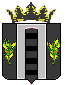 АДМИНИСТРАЦИЯ ПОГРАНИЧНОГО МУНИЦИПАЛЬНОГО ОКРУГА        ОТДЕЛ ОБРАЗОВАНИЯПРИКАЗ05. 09. 2023                                      п. Пограничный                                                   № 135    О  проведении школьного  этапа всероссийской олимпиады школьников в 2023-2024 учебном году В целях выявления талантливых учащихся, поддержки способных и одаренных детей, их дальнейшего интеллектуального развития, обеспечения равенства предоставляемых учащимся возможностей  в соответствии с планом работы отдела   образования Администрации Пограничного муниципального округаПРИКАЗЫВАЮ:Провести с 11.09.2023 по 01.11.2023 школьный этап всероссийской олимпиады школьников:для учащихся  5-11 классов по следующим предметам: математика, русский язык, английский язык, литература, информатика и ИКТ, физика, химия, биология, экология, география, история, обществознание, экономика, право, технология, ОБЖ,  астрономия, МХК, физическая культура; учащихся  4-х классов: по математике, русскому языку, окружающему миру.Утвердить организационно-технологическую модель проведения школьного этапа всероссийской олимпиады школьников в 2023-2024 учебном году   (Приложение 1).Утвердить график проведения предметных олимпиад школьников (Приложение 2).Назначить ответственным координатором проведения школьного этапа ВСоШ в 2023/2024 учебном году на территории Пограничного муниципального округа МКУ «Центр обеспечения деятельности муниципальных образовательных организаций Пограничного муниципального округа» (далее – МКУ «ЦОД МОО Пограничного МО»).Утвердить состав оргкомитета школьного этапа всероссийской олимпиады школьников (Приложение 3).Утвердить состав муниципальных предметно-методических комиссий школьного этапа всероссийской олимпиады школьников (Приложение 4).Руководителям общеобразовательных организаций Пограничного муниципального округа:7.1. Организовать проведение школьного этапа предметных олимпиад согласно Приложениям 1, 2.  7.2. Обеспечить проведение школьного этапа ВсОШ по 11 общеобразовательным предметам на платформе «Сириус. Курсы» (математика, химия, физика, информатика, биология, астрономия, русский язык, английский язык, обществознание, литература, география).7.3. Подготовить нормативно-правовую основу проведения школьного этапа олимпиады (в срок до 14.09.2023).7.4. Создать школьный оргкомитет, в состав которого включить директора ОО, заместителей директоров учебно-воспитательной работе, руководителей школьных методических объединений, членов предметно-методических комиссий.7.5. Сформировать состав предметных жюри с правами апелляционной комиссии из числа педагогических работников.7.6. Создать в образовательных организациях информационный стенд, посвященный всероссийской олимпиаде школьников (в срок до 14.09.2023).7.7. Информировать обучающихся, родителей (законных представителей) о старте всероссийской олимпиады школьников (в срок до 14.09.2023).7.8. Организовать сбор заявлений родителей (законных представителей) обучающихся, заявивших о своем участии в школьном и последующих этапах олимпиады (в срок до 13.09.2023).7.9. Обеспечить аккредитацию всех желающих общественных наблюдателей для дальнейшего присутствия во время соревновательных туров (в срок до 14.09.2023).7.10. Обеспечить функционирование страницы ВСОШ на сайте общеобразовательной организации. Своевременно публиковать информацию о сроках и месте проведения школьного этапа олимпиады, Порядке проведения олимпиады,   рейтинговые таблицы школьного этапа всероссийской олимпиады по всем предметам на сайте образовательной организации (не позднее двух дней после проведения школьного этапа олимпиады по каждому предмету).7.11. Обеспечить соблюдение мер конфиденциальности при тиражировании материалов.7.12.  Обеспечить представление в Оргкомитет (учебно-методический отдел МКУ «ЦОД МОО Пограничного МО») итоговые протоколы не позднее 3-х дней после проведения школьного этапа олимпиады по каждому предмету.  7.13. Предоставить в Оргкомитет сводный отчёт, рейтинговую таблицу участников школьного этапа по каждому общеобразовательному предмету  не позднее  01 ноября 2023 года.7.14. Организовать награждение победителей и призеров школьного этапа олимпиады поощрительными грамотами.7.15. Обеспечить участие представителей школьного этапа, набравших необходимое количество баллов, в муниципальном этапе всероссийской олимпиады школьников.8. Учебно-методическому отделу МКУ «ЦОД МОО Пограничного МО»:8.1. Организовать проведение школьного этапа олимпиады школьников в соответствии с организационно-технологической моделью проведения школьного этапа всероссийской олимпиады школьников в 2023-2024 учебном году   (Приложение 1).8.2. Установить количество баллов по каждому общеобразовательному предмету и классу, необходимое для участия в муниципальном этапе всероссийской олимпиады школьников.9. Контроль за выполнением настоящего приказа возложить на заведующего учебно-методическим отделом МКУ «ЦОД МОО Пограничного МО» Шичкину Н.В.Начальник отдела образования                                                                        Н.Г. Панкова  Приложение 1к приказу отдела  образованияАдминистрации Пограничного муниципального округаот 05.09.2023  № 135Организационно-технологическая модель проведения школьного этапа всероссийской олимпиады школьников в 2023-2024 учебном году1. Общие положения1.1. Организационно – технологическая модель проведения школьного  этапа Всероссийской олимпиады школьников в 2023/2024 учебном году составлена в соответствии с Требованиями и Порядком проведения всероссийской олимпиады школьников, утвержденным приказом Министерства просвещения Российской Федерации (далее – Министерство) от 27 ноября 2020 г. № 678 «Об утверждении Порядка проведения всероссийской олимпиады школьников». Приказами (распоряжениями) органов исполнительной власти субъекта Российской Федерации, осуществляющих государственное управление в сфере образования (далее – ОИВ), локальными нормативными актами органов местного самоуправления, осуществляющих управление в сфере образования (далее – ОМС), а также локальными нормативными актами образовательных организаций (далее – ОО). Организационно – технологическая модель устанавливает и  определяет:  порядок организации школьного этапа (далее ШЭ) Всероссийской олимпиады школьников (далее – ВСОШ, олимпиада);  сроки и порядок доставки комплектов олимпиадных заданий по каждому общеобразовательному предмету в места их проведения, порядок их расшифрования и тиражирования;  процедуры анализа олимпиадных заданий и их решений, показа выполненных олимпиадных работ;  процедуру рассмотрения апелляции о несогласии с выставленными баллами;  порядок подведения итогов ШЭ ВСОШ. 1.1.1. Олимпиада проводится в соответствии с графиком проведения Всероссийской олимпиады школьников в 2023/2024 учебном году по каждому общеобразовательному предмету, а также в соответствии со сроками, установленными организатором соответствующего этапа. 1.1.2. Олимпиада проводится по следующим общеобразовательным предметам: - математика, русский язык, иностранный язык (английский язык), информатика, физика, химия, биология, экология, география, астрономия, литература, история, обществознание, экономика, право, искусство (мировая художественная культура), физическая культура, технология, основы безопасности жизнедеятельности – для обучающихся по образовательным программам основного общего и среднего образования;- математика, русский язык, окружающий мир для обучающихся по образовательным программам начального общего образования (школьный этап).1.1.3. Форма проведения олимпиады – очная. При проведении ВСОШ допускается использование информационно- коммуникационных технологий при условии соблюдения требований законодательства Российской Федерации в области защиты персональных данных. Решение о проведении ШЭ  ВСОШ с использованием информационно-коммуникационных технологий (далее – ИКТ) принимается организатором по согласованию с Министерством образования Приморского края. При проведении процедур анализа олимпиадных заданий и их решений, рассмотрения апелляции о несогласии с выставленными баллами с использованием ИКТ организуется трансляция в режиме видео-конференц-связи. Показ выполненных олимпиадных работ с использованием ИКТ осуществляется одновременно с показом скан-копий проверенных работ участников и критериями и методикой оценивания выполненных олимпиадных работ. 1.1.4. Сроками окончания школьного этап считается последняя дата выполнения олимпиадных заданий, но не позднее 30 октября. 1.2. Порядок проведения олимпиады1.2.1. Участие в олимпиаде добровольное, индивидуальное, олимпиадные задания выполняются участником самостоятельно без помощи посторонних лиц. 1.2.2. Соревновательные туры проводятся по олимпиадным заданиям, разработанным уполномоченной организацией с привлечением членов региональных предметно-методических комиссий (далее – РПМК), в соответствии с определённым Министерством графиком проведения всероссийской олимпиады школьников в 2023/2024 учебном году по каждому общеобразовательному предмету. 1.2.3. На школьном этапе ВСОШ по каждому общеобразовательному предмету во всех местах проведения соревновательных туров необходимо обеспечить наличие часов. Время начала и окончания соревновательного тура олимпиады фиксируется организатором в аудитории на информационном стенде (школьной доске).1.2.4. Участники с ограниченными возможностями здоровья (далее – ОВЗ) и дети инвалиды принимают участие в олимпиаде на общих основаниях. 1.2.5. В случае участия в олимпиаде участников с ОВЗ и детей-инвалидов при необходимости организаторами создаются специальные условия для обеспечения возможности их участия, учитывающие состояние их здоровья, особенности психофизического развития. В случае необходимости для оказания технической помощи участникам с ОВЗ и детям инвалидам могут привлекаться ассистенты – специалисты, оказывающие участникам с ОВЗ и детям-инвалидам необходимую техническую помощь (далее – ассистенты). Ассистент не должен являться специалистом предметной области, по которой проводится ШЭ  ВСОШ. 1.2.6. Организация и проведение соревновательных туров олимпиады осуществляется в соответствии с методическими рекомендациями по проведению школьного этапа всероссийской олимпиады школьников по каждому общеобразовательному предмету. 1.2.7. Количество, общая площадь и состояние помещений, предоставляемых для проведения олимпиады, должны обеспечивать выполнение олимпиадных заданий в условиях, соответствующих действующим на момент проведения олимпиады санитарно-эпидемиологическим требованиям к условиям и организации обучения в образовательных организациях. 1.2.8. Перед началом соревновательных туров сопровождающие участников лица предупреждаются о недопустимости контактов с участниками до окончания выполнения ими олимпиадных заданий. В случае такого контакта представитель организатора ВСОШ вправе удалить данного участника, составив акт об удалении участника олимпиады. 1.2.9. Проведению соревновательных туров предшествует краткий инструктаж участников о правилах участия в олимпиаде, а также инструктаж членов жюри и оргкомитета, технических специалистов, занятых обслуживанием оборудования, используемого при проведении ВСОШ, ассистентов. 1.2.10. Критерии и методики оценивания выполненных олимпиадных заданий выдаются организаторам ШЭ  ВСОШ только после завершения соответствующего соревновательного тура по конкретному общеобразовательному предмету. 1.2.11. В помещениях (на местности), где проводятся соревновательные туры, оргкомитетом организуется дежурство из числа членов жюри, оргкомитета или полномочных представителей организатора олимпиады. Во время проведения соревновательных туров в местах проведения ВСОШ могут присутствовать: - представители организатора; - члены оргкомитета; - члены жюри; - аккредитованные общественные наблюдатели; - должностные лица Министерства образования, Рособрнадзора; - медицинские работники (при необходимости);- технические специалисты, занятые обслуживанием оборудования, используемого при проведении олимпиады; - ассистенты; - аккредитованные представители средств массовой информации (до момента выдачи участникам олимпиадных заданий);- региональный оператор/организатор ВСОШ. 1.2.12. В местах проведения соревновательных туров до момента окончания времени, отведенного на выполнение олимпиадных заданий, участникам запрещается:  выносить из аудиторий и мест проведения ВСОШ олимпиадные задания на бумажном и (или) электронном носителях, бланки (листы) ответов и черновики, копировать олимпиадные задания;  использовать средства связи, электронно-вычислительную технику, фото-, аудио и видеоаппаратуру, справочные материалы, письменные заметки и иные средства хранения и передачи информации в местах выполнения олимпиадных заданий, за исключением случаев, предусмотренных Требованиями по конкретному предмету. Не допускается:  умышленное повреждение используемого при проведении олимпиады оборудования;  умышленное создание условий, препятствующих работе жюри;  умышленное создание условий, препятствующих выполнению олимпиадных заданий  другими участниками. 1.2.13. В случае нарушения участником Порядка представитель организатора ШЭ ВСОШ удаляет данного участника с места проведения соревновательного тура, составив акт об удалении участника олимпиады. Выполненная им работа не проверяется, а результат участника аннулируется. Участник, удаленный за нарушение, лишается права дальнейшего участия в ВСОШ по данному общеобразовательному предмету в текущем году. 2. Проведение школьного этапа олимпиады 2.1. Местом проведения олимпиады являются муниципальные общеобразовательные организации населенного пункта.2.2. В каждой муниципальной общеобразовательной организации: 2.2.1.создается школьный оргкомитет, в состав которого рекомендуется включить директора образовательной организации, заместителей директоров по учебно-воспитательной работе, руководителей школьных методических объединений, членов предметно-методических комиссий;2.2.2. формируется состав предметных жюри с правами апелляционной комиссии из числа педагогических, научно-педагогических работников, а также специалистов, обладающих профессиональными знаниями, навыками и опытом в сфере, соответствующей образовательному предмету олимпиады. Число членов жюри по каждому общеобразовательному предмету составляет не менее 5 человек.2.2.3. Списочный состав оргкомитета, жюри с правами апелляционной комиссии утверждается приказом не позднее чем за 10 календарных дней до начала проведения школьного этапа олимпиады (председателем оргкомитета является руководитель общеобразовательной организации).2.2.4. Руководители общеобразовательных организаций информируют членов оргкомитета, предметного жюри с правами апелляционной комиссии с их полномочиями, а также с Порядком, настоящей организационно-технологической моделью и календарным графиком проведения школьного этапа олимпиады по каждому общеобразовательному предмету.2.2.5. Оргкомитет школьного этапа определяет общее количество участников, готовит листы бумаги со штампом общеобразовательной организации, организует подготовку кабинетов, дежурство учителей во время проведения предметных олимпиад.2.2.6. В целях обеспечения доступности участия и равных условий для каждого участника  школьного этапа олимпиады рекомендуется  в каждой общеобразовательной организации не позднее чем за 10 календарных дней до начала проведения олимпиады вывесить  информационный стенд для учащихся и их родителей (законных представителей), на котором размещается вся необходимая информация о проведении школьного этапа олимпиады:- основные положения Порядка проведения Всероссийской олимпиады школьников, утвержденного приказами Министерства образования и науки РФ от 27.11.2020 № 678;- приказ отдела образования «Об организации и проведении школьного этапа Всероссийской олимпиады школьников в 2023-2024 учебном году»;- приказ по общеобразовательному учреждению об организации и проведению школьного этапа;- календарный график и место проведения олимпиад школьного этапа;- место и время разбора заданий и показа работ;- порядок подачи апелляции;- адрес школьного сайта, на котором участники олимпиады смогут увидеть предварительные и итоговые результаты.2.2.7. Директор общеобразовательной организации назначает приказом ответственного (заместителя директора) за проведение олимпиады, который несет полную ответственность за:- получение материалов по организации и проведению школьного этапа олимпиады;- получение заданий школьного этапа олимпиады;- тиражирование олимпиадных заданий;- кодирование (обезличивание) олимпиадных работ;- предоставление отчета о проведении школьного этапа олимпиады в муниципальный орган управления образованием в электронной форме и на бумажном носителе, заверенном руководителем общеобразовательной организации в течении 5-ти дней после объявления результатов олимпиады по всем общеобразовательным предметам;- сбор и хранение согласий родителей (законных представителей) на обработку персональных данных учащихся, заявивших о своем участии в школьном этапе олимпиады, об ознакомлении с Порядком проведения олимпиады и о согласии на сбор, хранение, использование, распространение (передачу) и публикацию персональных данных своих несовершеннолетних детей, а также их олимпиадных работ, в том числе в информационно-телекоммуникационной сети «Интернет» (приложение 1). Согласие родителей (законных представителей) учащихся дается в одном экземпляре на все предметные олимпиады не позднее чем за 3 дня до начала школьного этапа и хранятся в пункте проведения олимпиады;- технологическое обеспечение олимпиады совместно со школьным оргкомитетом;- размещение итоговых протоколов и работ победителей и призёров на сайте образовательной организации, передачу в муниципальные органы управления образованием итоговых протоколов школьного этапа олимпиады;- сопровождение наблюдателей во время проведения школьного этапа олимпиады;- информирование всех участников об организации, проведении и итогах школьного этапа олимпиады, - организует награждение победителей и призеров школьного этапа олимпиады.2.2.8. Председатель оргкомитета общеобразовательной организации несет личную ответственность за информационную безопасность переданных ему текстов олимпиадных заданий.2.2.9. Представитель оргкомитета общеобразовательной организации распечатывает бланки с текстами олимпиадных заданий по количеству участников каждой предметной олимпиады, но не позднее, чем за 15 минут до начала проведения предметной олимпиады, кодирует (обезличивает) и декодирует олимпиадные работы участников.2.2.10. В случае ухудшения эпидемиологической ситуации в регионе при проведении соревновательных туров олимпиады необходимо придерживаться следующих требований: - обязательная термометрия при входе в помещение для проведения олимпиады, при наличии повышенной температуры и признаков ОРВИ организаторы, общественные наблюдатели и другие лица, имеющие право находиться в месте проведения олимпиады, не допускаются;- "зигзагообразная" рассадка участников в аудиториях проведения школьного этапа олимпиады школьников с соблюдением дистанции не менее 1,5 метров;- обязательное наличие средств индивидуальной защиты для организаторов и участников олимпиады, в том числе масок и антисептиков.2.2.11.  Начало всех предметных олимпиад школьного этапа в 10.00 часов по местному времени. Время выполнения олимпиадных заданий по каждому предмету указывается в календарном графике проведения школьного этапа олимпиады. Опоздание участников олимпиады к началу ее проведения, выход из аудитории участников по уважительной причине не дают им права на продление времени олимпиадного тура.2.2.12. Все участники школьного этапа олимпиады во время проведения предметных олимпиад должны сидеть по 1 человеку за учебным столом. Участие в олимпиаде индивидуальное, олимпиадные задания выполняются участником самостоятельно без помощи посторонних лиц.2.2.13. Все участники школьного этапа олимпиады обеспечиваются:- листами бумаги с угловым штампом общеобразовательной организации;- бланками с текстами олимпиадных заданий.2.2.14. Дежурный учитель в день проведения предметной олимпиады действует согласно инструкции (приложение 2).2.2.15. Обучающимся, желающим выполнить задания двух и более параллелей, предоставляется такая возможность, однако время олимпиады для этого не продлевается.2.2.16. Обучающимся, выразившим желание участвовать в двух предметных олимпиадах, проводимых в один и тот же день, такая возможность может быть предоставлена, однако время для выполнения олимпиадных  заданий им также не продлевается.2.2.17. Школьный этап олимпиады по всем предметам проводится в форме письменной работы.2.2.18. Проведение школьного этапа олимпиады в 2 тура (теоретический и практический) предусматривается по следующим общеобразовательным предметам:- по технология;- по физическая культура;- основы безопасности жизнедеятельности.2.2.19. Участники школьного этапа олимпиады во время его проведения:- имеют право пользоваться только бумагой, ручкой, чертежными принадлежностями;- вправе иметь справочные материалы, электронно-вычислительную технику, разрешенные к использованию во время проведения олимпиады, перечень которых определяется в требованиях к организации и проведению школьного этапа олимпиады по каждому общеобразовательному предмету;- не имеют право пользоваться личными записями, заранее подготовленной информацией (в письменном или электронном виде), записными книжками, справочной литературой, мобильными средствами связи и т.п.; - не имеют право выносить из аудиторий и мест проведения олимпиады олимпиадные задания на бумажном и (или) электронном носителях, листы ответов и черновики, копировать олимпиадные задания.2.2.20. На школьном этапе олимпиады по каждому общеобразовательному предмету на добровольной основе принимают индивидуальное участие обучающиеся осваивающие основные образовательные программы начального общего, основного общего и среднего общего образования в организациях, осуществляющих образовательную деятельность, а также лица, осваивающие указанные образовательные программы в форме самообразования или семейного образования.Участник олимпиады выполняет по своему выбору олимпиадные задания, разработанные для класса, программу которого он осваивает, или для более старших классов. В случае прохождения участников олимпиады, выполнивших задания, разработанные для более старших классов по отношению к тем классам, программы которых они осваивают, на следующий этап олимпиады, указанные участники и на следующих этапах олимпиады выполняют олимпиадные задания, разработанные для класса, который они выбрали на предыдущем этапе олимпиады, или более старших классов.Участники олимпиады, осваивающие основные образовательные программы в форме самообразования или семейного образования, принимают участие в школьном этапе олимпиады в образовательной организации, в которую они зачислены для прохождения промежуточной и (или) государственной итоговой аттестации по соответствующим образовательным программам, в том числе с использованием  информационно-коммуникационных технологий, или в образовательной организации по месту проживания участника олимпиады.Участники олимпиады с ограниченными возможностями здоровья
(далее – ОВЗ) и дети-инвалиды принимают участие в олимпиаде на общих основаниях. 2.2.21. В пунктах проведения олимпиады вправе присутствовать представители организатора олимпиады, оргкомитета и жюри олимпиады по соответствующему предмету, а также граждане, аккредитованные в качестве общественных наблюдателей в порядке, установленном Минобрнауки России, Рособрнадзора, медицинские работники, технические специалисты, занятые обслуживанием оборудования, используемого при проведении олимпиады, представители средств массовой информации. Представители Министерства образования, Рособрнадзора имеют право присутствовать при проведении всех процедур этапов олимпиады.Представители средств массовой информации присутствуют в месте проведения олимпиады до момента выдачи участникам олимпиадных заданий.Общественным наблюдателям предоставляется право при предъявлении документа, удостоверяющего личность, и удостоверения общественного наблюдателя присутствовать на всех мероприятиях школьного этапа олимпиады, в том числе при проверке и показе выполненных олимпиадных работ, а также при рассмотрении апелляции участников олимпиады.2.2.22. До начала олимпиады по каждому общеобразовательному предмету представители организатора олимпиады, ответственные за проведение олимпиады по общеобразовательному предмету, проводят инструктаж участников олимпиады – информируют о продолжительности олимпиады, порядке подачи апелляций о несогласии с выставленными баллами, о случаях удаления с олимпиады, а также о времени и месте ознакомления с результатами олимпиады. По окончании проведения инструктажа ответственный уполномоченный за проведение олимпиады по предмету заполняет ведомость проведения инструктажа (приложение 3).2.2.23. Во время проведения олимпиады участники должны соблюдать Порядок проведения Всероссийской олимпиады школьников и требования, утвержденные организатором олимпиады, к проведению школьного этапа олимпиады по каждому общеобразовательному предмету.2.2.24. В случае нарушения участником олимпиады Порядка и (или) утвержденных требований к организации и проведению школьного этапа олимпиады по каждому общеобразовательному предмету, организатор олимпиады в аудитории вправе удалить данного участника олимпиады, составив акт об удалении участника олимпиады (приложение 4). 2.2.25. Участники олимпиады, которые были удалены, лишаются права дальнейшего участия в олимпиаде по данному общеобразовательному предмету в текущем году.2.3. Жюри школьного этапа:2.3.1. принимает для оценивания закодированные (обезличенные) олимпиадные работы участников олимпиады;2.3.2.  оценивает выполненные олимпиадные задания в соответствии с утвержденными критериями оценивания выполненных олимпиадных заданий, не проверяет и не оценивает работы, выполненные на листах, помеченных как черновик;2.3.3. проводит с участниками олимпиады анализ олимпиадных заданий и их решений;2.3.4. осуществляет очно по запросу участника олимпиады показ выполненных им олимпиадных заданий и представляет результаты олимпиады ее участникам;2.3.5. рассматривает очно апелляции участников олимпиады;2.3.6. определяет победителей и призеров олимпиады на основании рейтинга по каждому общеобразовательному предмету с учетом рассмотрения апелляций и  в соответствии с квотой, установленной организатором школьного этапа олимпиады, и оформляет итоговый протокол; 2.3.7. представляет в муниципальные органы управления образованием протокол жюри, подписанный председателем и секретарем жюри по соответствующему  образовательному предмету, с результатами олимпиады, оформленными в виде рейтинговой таблицы победителей, призеров и участников  по каждому классу (в каждой возрастной группе) и аналитический отчет о результатах выполнения олимпиадных заданий по соответствующему общеобразовательному предмету, подписанный председателем жюри;2.3.8. членам жюри запрещается копировать и выносить выполненные олимпиадные работы из аудиторий, в которых они проверялись, комментировать процесс проверки выполненных олимпиадных работ, а также разглашать результаты проверки до публикации предварительных результатов олимпиады.2.3.9. В случаях, не урегулированных настоящей моделью проведения школьного этапа олимпиады, деятельность осуществляется в соответствии с «Порядком проведения всероссийской олимпиады школьников» от 27 ноября 2020 г. № 678.2.4. Порядок подачи и рассмотрения апелляций2.4.1. Участники олимпиады вправе подать в письменной форме апелляцию о несогласии с выставленными баллами в жюри школьного этапа олимпиады (приложение 5) в день размещения на сайтах муниципальных общеобразовательных организаций протоколов жюри школьного этапа олимпиады по общеобразовательному предмету.2.4.2. Рассмотрение апелляции проводится в спокойной и доброжелательной обстановке. Участнику олимпиады, подавшему апелляцию, предоставляется возможность убедиться в том, что его работа проверена и оценена в соответствии с установленными требованиями. Черновики работ участников олимпиады не проверяются и не учитываются при оценивании. Апелляционной комиссией рассматривается оценивание только тех заданий, которые указаны в заявлении участника.2.4.3. Апелляция участника рассматривается в течение одного дня после подачи апелляции.2.4.4. Для рассмотрения апелляции участников олимпиады создается комиссия, которая формируется из числа членов жюри олимпиады.2.4.5. Решение комиссии принимается простым большинством голосов. Председатель комиссии имеет право решающего голоса.2.4.6. Решение комиссии является окончательным, пересмотру не подлежит.2.4.7. Итоги рассмотрения комиссией апелляции оформляются протоколом (приложение 6), подписывается всеми членами.2.4.8. Протоколы рассмотрения апелляции передаются председателю предметного жюри для внесения соответствующих изменений в отчетную документацию.2.4.9. Апелляции участников олимпиады, протоколы рассмотрения апелляции хранятся у секретаря оргкомитета олимпиады.2.5. Определение победителей и призеров школьного этапа олимпиады2.5.1. Победителем олимпиады признается участник олимпиады, набравший 70% и выше от максимально возможного балла. Определяется по 1-му победителю по каждому учебному предмету в каждой возрастной группе, в каждом пункте проведения школьного этапа олимпиады.2.5.2. Призерами олимпиады признаются четыре участника олимпиады, следующие в итоговой таблице за победителем и набравшие более 50% от максимально возможного балла, по каждому учебному предмету в каждой возрастной группе, в каждом пункте проведения школьного этапа олимпиады.2.5.3. В случае, когда у участника, определяемого в качестве победителя или призера, оказывается количество баллов такое же, как и у следующих в итоговой таблице за ним, решение по данному участнику и всем участникам, имеющим с ним равное количество баллов, определяется следующим образом:- все участники признаются победителями или призерами, если набранные ими баллы соответствуют п.3.5.1. и 3.5.2., но не более 8-ми человек по каждому общеобразовательному предмету в каждой возрастной группе;- в случае, когда победители школьного этапа олимпиады не определены, определяются только его призеры;- все участники не признаются призерами, если набранные ими баллы не превышают половины максимально возможных баллов.2.5.4. Список победителей и призеров школьного этапа олимпиады утверждается организатором школьного этапа олимпиады.2.5.5. Победители и призеры школьного этапа олимпиады награждаются грамотами образовательной организации.2.5.6. Результаты школьного этапа олимпиады (протоколы) по каждому общеобразовательному предмету предоставляются жюри в школьный оргкомитет для их утверждения и направляются в оргкомитет олимпиады (муниципальные органы управления образованием) в течение 5-ти календарных дней с момента проведения каждой предметной олимпиады.2.5.7. Результаты школьного этапа олимпиады оформляются только в рейтинговой таблице (Приложение). Итоги школьного этапа олимпиады, внесенные в другие формы протоколов, муниципальным оргкомитетом не принимаются и не учитываются.2.5.8. При несоблюдении общеобразовательными организациями сроков представления в оргкомитет вышеназванных документов (материалов) обучающиеся данной общеобразовательной организации к участию в муниципальном этапе олимпиады не допускаются.2.5.9. Обращаем ваше внимание на то, что не все победители и призеры школьного этапа олимпиады будут являться участниками муниципального этапа олимпиады (в соответствии с Порядком), однако все победители и призеры школьного этапа олимпиады (в соответствии с п.3.5.1. и 3.5.2) считаются победителями и призерами данного этапа.2.5.10. Список победителей, призеров, участников школьного этапа олимпиады по каждому общеобразовательному предмету согласно рейтингу баллов (с указанием набранных баллов), протоколы жюри школьного этапа олимпиады по каждому общеобразовательному предмету, утвержденные школьным оргкомитетом, сканированные работы победителей и призеров размещаются на сайтах муниципальных общеобразовательных организаций. Приложение 1ЗАЯВЛЕНИЕ - СОГЛАСИЕна обработку персональных данныхЯ, ___________________________________________________________________________________________________________________________________________________________________________________________________ ,(Ф.И.О., адрес регистрации; серия и номер документа, удостоверяющего личность, дата выдачи и кем выдан документ)являясь законным родителем/опекуном ребенка:____________________________________________________________________________,(фамилия, имя, отчество ребенка полностью)место учебы которого в настоящее время (в соответствии с уставом общеобразовательного учреждения) ______________________, класс ____ подтверждаю его участие в школьном/муниципальном (нужное подчеркнуть) этапе Всероссийской олимпиады школьников по предмету (там)  ________________________________________________________________________ Дата рождения (число, месяц, год): _________________Гражданство:_______________________Домашний адрес (с индексом), контактный телефон:________________________________________________________________________________________________________________В соответствии с требованиями статьи 9 Федерального закона от 27.07.2006 № 152-ФЗ «О персональных данных», подтверждаю свое согласие на обработку организатором Всероссийской олимпиады школьников по общеобразовательным предметам (далее – Оператор) персональных данных моего ребенка/опекаемого:фамилии, имени, отчества, фотографии, класса, места учебы, даты рождения, гражданства, паспортных данных, домашнего адреса, телефона, с целью формирования регламентированной отчетности, размещения данных в банке данных участников Всероссийской олимпиады школьников; фамилии, имени, отчества, фотографии, класса, места учебы, даты рождения, гражданства, олимпиадных работ моего ребенка/опекаемого с целью размещения в сети "Интернет". Предоставляю Оператору право осуществлять все действия (операции) с персональными данными моего ребенка, включая сбор, систематизацию, накопление, хранение, обновление, изменение, использование, обезличивание, блокирование, уничтожение. Действия с персональными данными: автоматизированные с использованием средств вычислительной техники.Также я разрешаю Оператору производить фото- и видеосъемку моего ребенка, безвозмездно использовать эти фото, видео и информационные видео материалы во внутренних и внешних коммуникациях, связанных с проведением всероссийской олимпиады школьников. Фотографии и видеоматериалы могут быть скопированы, представлены и сделаны достоянием общественности или адаптированы для использования любыми СМИ и любым способом, в частности в буклетах, видео, в Интернете и т.д. при условии, что произведенные фотографии и видео не нанесут вред достоинству и репутации моего ребенка.Согласие действует 1 год с даты  подписания.Я уведомлен о своем праве отозвать согласие путем подачи письменного заявления руководителю _____________________________________________________________________.                         название ООЯ ознакомлен с Порядком проведения Всероссийской олимпиады школьников.Дата: «_____»______________202___г.	_________________________________________Приложение 2Инструкция для дежурных учителей во время проведения школьного этапа олимпиадыК дежурству в помещениях, где выполняются задания, привлекаются учителя, не являющиеся предметниками по данной учебной дисциплине.НЕОБХОДИМО:До начала олимпиады проверить в кабинете столы и парты (на наличие посторонних записей, книг и т.п.), технику (на исправность работы). Посадить участников олимпиады по одному человеку за парту либо за один ПК. На олимпиаде допускается иметь линейку, ручку, карандаш (можно калькулятор, но не электронную записную книжку). Отключить сотовые телефоны. Все участники олимпиады должны убрать свои учебники, сумки, телефоны на отдельно стоящий стол. Не  допускать обсуждений,  шпаргалок  - нарушителей удалить с олимпиады  (объявить об этом участникам олимпиады заранее). Во время проведения олимпиады в кабинетах не должно быть посторонних людей. Во время дежурства не отлучаться из кабинета. Для решения экстренных вопросов пригласить представителя школьного оргкомитета через дежурного в фойе.После завершения олимпиады все работы сдаются лично представителю школьного оргкомитета. Дежурный несет личную ответственность за происходящее в кабинете во время олимпиады. Организация фото и видеосъемки разрешена только представителям оргкомитета.Приложение 3Ведомость проведения инструктажа участников школьного/муниципального (нужное подчеркнуть) этапа Всероссийской олимпиады школьников в 2023-2024 учебном годуДата проведения олимпиады ___________________Предмет ____________________________________Пункт проведения ____________________________Аудитория __________________________________Приложение 4АКТоб удалении участника школьного/муниципального (нужное подчеркнуть)  этапа Всероссийской олимпиады школьниковПункт проведения Всероссийской олимпиады школьников______________________________________________________Дата проведения ___________Предмет____________________Класс обучения___________________Причина удаления  участника Всероссийской олимпиады школьников___________________________________________________________________________________________________________________________________________________________________________________________________________________________Организатор в аудитории проведения  _______________/_____________/ Руководитель пункта проведения олимпиады ________________/________________/Приложение 5     Председателю жюри _______________ этапа                                                                              Всероссийской олимпиады школьников                                                                                    по _______________________________(предмету)                                                                                    от ________________________________                                                                                    __________________________________                                                                         __________________________________                                                                                          (ФИО участника олимпиады)                                                                ученика(цы)  ____________ класса                                                                       __________________________________                                                                        __________________________________                                                                                (название ОО)ЗаявлениеПрошу Вас разрешить пересмотреть  мою работу по (предмет, номера заданий)_____________________________________, так как я не согласен с выставленными мне баллами.Обоснование:_________________________________________________________________________________________________________________________________________________________________________________________________________________________________________________________________________________________________________________________________________________________________________________________________________________________________________________________________________________________________________________________________________________________________________________________________________________________________________________________________________________________________________________________________________________________________________________.Дата____________________			Подпись____________________Приложение 6Протокол №заседания жюри по итогам проведения апелляции участника школьного этапаВсероссийской олимпиады школьников по _______________________________________________________________________________________(Ф.И.О. полностью)Учащийся__________класса________________________________________________________________________________________________________________________________________________________________________________________________________________.         (полное название образовательного учреждения)Место проведения _________________________________________________Дата и время ________________________________________________Присутствуют:___________________________ председатель, член жюри Всероссийской олимпиады школьников по _______________;                             (предмет)__________________________________, секретарь, член жюри муниципального этапа всероссийской олимпиады школьников по _____________;                                                                                             (предмет)_______________________, член жюри муниципального этапа всероссийской олимпиады школьников по ________________;                                      (предмет)_______________________, член жюри муниципального этапа всероссийской олимпиады школьников по ________________;                                      (предмет)_______________________, член жюри муниципального этапа всероссийской олимпиады школьников по ________________.                                 (предмет)Краткая запись разъяснений членов жюри (по сути апелляции)__________________________________________________________________________________________________________________________________________________________________________________________________________________________________________________________________________________________________________________________________________________________________________________________________________________________________________________________________________________Результат апелляции:баллы, выставленные участнику олимпиады, оставлены без изменения; баллы, выставленные участнику олимпиады, изменены на _____________; С результатом апелляции согласен (не согласен) _____________________                                                                                      (подпись заявителя)Председатель жюриЧлены  жюри__________________________Приложение 2к приказу отдела  образованияАдминистрации Пограничного муниципального округа                                                               от 05.09.2023  № 135                                   График проведенияшкольного этапа всероссийской олимпиады школьников на платформе «Сириус. Курсы»  в 2023-2024 учебном году                                   График проведенияшкольного этапа всероссийской олимпиады школьников на базе общеобразовательных организаций Пограничного муниципального округав 2023-2024 учебном годуПриложение 3к приказу отдела образованияАдминистрации Пограничного муниципального округа                                                               от 05.09.2023  № 135Члены организационного комитета:№Ф.И.О. участника олимпиадыклассПодпись участникаПредметДата проведенияПубликация индивидуальных результатов участников ШЭ ВсОШДата приемаапелляцииДата проведения апелляцийПредоставление рейтинговой таблицы участников ШЭ ВсОШЛитература15.09.202320.09.202321.09.202322.09.202329.09.2023Русский язык22.09.202327.09.202328.09.202329.09.202306.10.2023Физика29.09.202304.10.202305.10.202306.10.202312.10.2023Астрономия03.10.202309.10.202310.10.202311.10.202317.10.2023Обществознание04.10.202309.10.202310.10.202311.10.202318.10.2023Химия06.10.202311.10.202312.10.202313.10.202320.10.2023Английский язык09.10.202314.10.202316.10.202317.10.202323.10.2023Биология13.10.202318.10.202319.10.202320.10.202327.10.2023География 16.10.202321.10.202323.10.202324.10.202330.10.2023Математика4-6 класс20.10.202325.10.202326.10.202327.10.202303.11.2023Математика 7-11 класс19.10.202324.10.202325.10.202326.10.202302.11.2023Информатика27.10.202301.11.202302.11.202303.11.202309.11.2023ПредметДата проведенияПубликация индивидуальных результатов участников ШЭ ВсОШДата приемаапелляцииДата проведения апелляцийПредоставление рейтинговой таблицы участников ШЭ ВсОШПраво14.09.202319.09.202320.09.202321.09.202328.09.2023История20.09.202325.09.202326.09.202327.09.202303.10.2023Экономика25.09.202302.10.202303.10.202304.10.202309.10.2023Физкультура26.09.2023-теория27.09.2023 – практика02.10.202303.10.202304.10.202311.10.2023МХК (искусство)28.09.202303.10.2023.04.10.202305.10.202311.10.2023Экология02.10.202309.10.202310.10.202311.10.202316.10.2023ОБЖ11.10.2023-теория12.10.2023 – практика17.10.202318.10.202319.10.202326.10.2023Технология17.10.2023-теория18.10.2023 – практика23.10.202324.10.202325.10.202301.11.2023Состав оргкомитеташкольного этапа всероссийской олимпиады школьниковшкольного этапа всероссийской олимпиады школьниковшкольного этапа всероссийской олимпиады школьников                                       в 2023 - 2024 учебном году                                       в 2023 - 2024 учебном годуПредседатель оргкомитетаШичкина Н.В., заведующий учебно-методическим отделом МКУ «ЦОД МОО Пограничного МО»Заместитель председателя оргкомитетаТерехова В.С., методист учебно-методического отдела МКУ «ЦОД МОО Пограничного МО»Вяткина Ф.Ф.методист МБОУ «ПСОШ №1 ПМР»Артамонова Н.В.методист МБОУ «ПСОШ №1 ПМР»Третьякова Н.В.заместитель директора по УВРМБОУ «ПСОШ №2 ПМР имени Байко ВФ»Бисик Е.П.заместитель директора по УВРМБОУ «Барано-Оренбургская СОШ ПМР»Валентова Л.М.заместитель директора по УВРМБОУ «Сергеевская СОШ ПМР»Геращенко Е.И.заместитель директора по УВРМБОУ «Жариковская СОШ ПМР»Савельева М.А заместитель директора по УВРфилиал МБОУ «Жариковская СОШ ПМР» в с.БогуславкаШишкина Е.Е.заместитель директора по УВРфилиал МБОУ «Жариковская СОШ ПМР» в с.Барабаш-ЛевадаКутафина Н.С.заместитель директора по УВРфилиал МБОУ «Жариковская СОШ ПМР» в с.Нестеровка